Фототаблица осмотра конструкций расположенныхпо адресу: ул. Иосифа Каролинского, 14/2 от 01.02.2023.Съёмка проводилась в 11 часов 00 минут телефоном Xiaomi 11T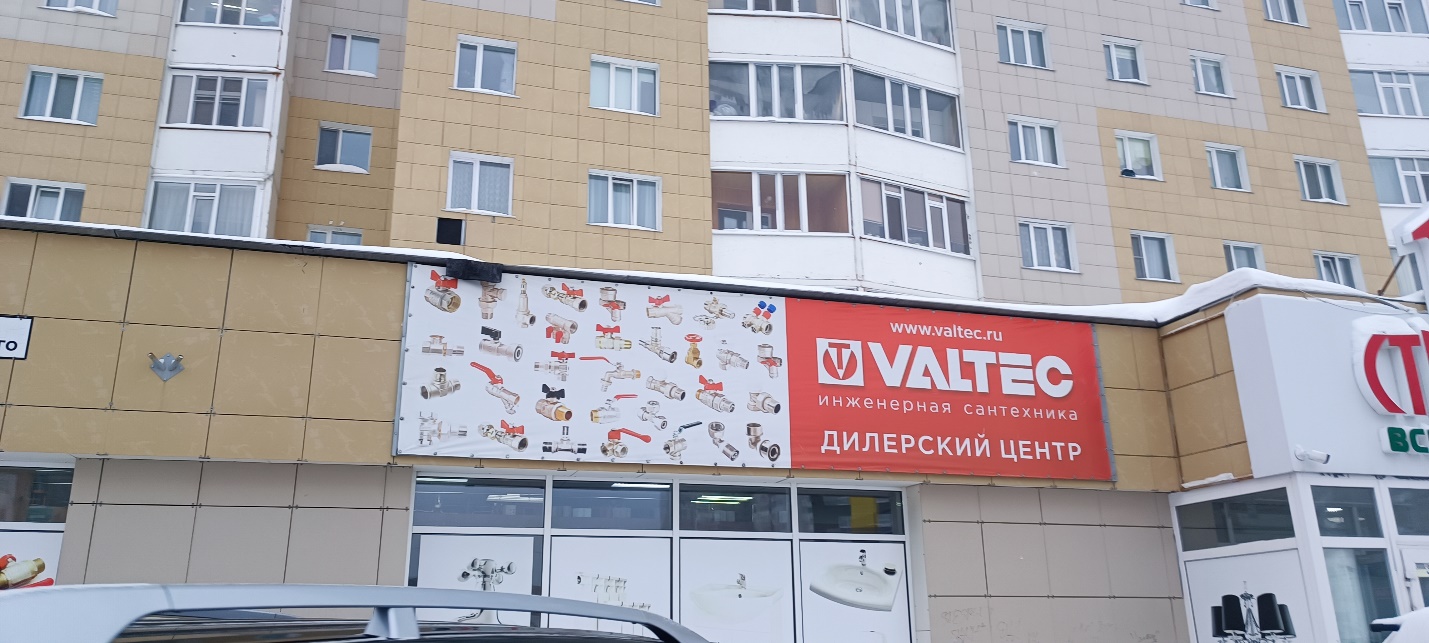 